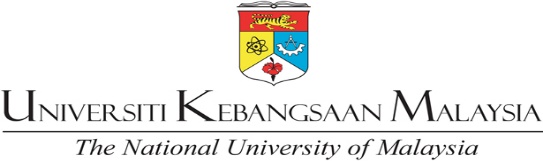 BORANG MAKLUM BALAS PROGRAM PENGAJIAN OLEH PANEL PENASIHAT PROGRAMBERDASARKAN PORTFOLIO PENILAIAN KENDIRI PROGRAM PENGAJIANPROGRAMME FEEDBACK FORM BY PROGRAMME ADVISORY PANELBASED ON THE PROGRAMME SELF-ASSESSMENT PORTFOLIO Nota : Laporan ini adalah SULIT dan tidak boleh diedarkan kecuali dengan kebenaran Dekan/Pengarah (Fakulti/Institut/Pusat Akademik)Note: This report is CONFIDENTIAL and should not be distributed except with the permission of the Dean / Director (Faculty / Institute / Academic Center)LAPORAN PENILAIAN OLEH PANEL PENILAI/PEMERIKSA LUAR PROGRAM PENGAJIANEVALUATION REPORT BY PROGRAMME EXTERNAL ASSESSOR / EXAMINER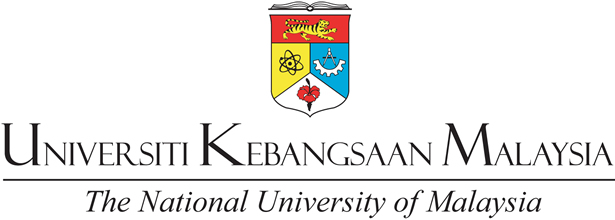 BORANG CADANGAN NAMA PENILAI/PEMERIKSA LUAR PROGRAM PENGAJIAN (untuk perakuan PENGAJARAN-UKM)PROPOSED NAME OF EXTERNAL ASSESSOR / EXAMINER OF THE PROGRAMME FORM(for PENGAJARAN-UKM approval)ProgramProgrammeTarikhDate1. Pembangunan & Penyampaian Program / Programme Development and DeliveryUlasan / Comment:Maklum balas dan cadangan penambahbaikan / Feedback and suggestions for improvement: 2. Penilaian Pembelajaran Pelajar / Assessment of Student LearningUlasan / Comment:Maklum balas dan cadangan penambahbaikan / Feedback and suggestions for improvement: 3. Pemilihan Pelajar dan Perkhidmatan Sokongan / Student Selection and Support ServicesUlasan / Comment:Maklum balas dan cadangan penambahbaikan / Feedback and suggestions for improvement: 4. Kakitangan akademik / Academic StaffUlasan / Comment:Maklum balas dan cadangan penambahbaikan / Feedback and suggestions for improvement: 5. Sumber Pendidikan / Educational ResourcesUlasan / Comment:Maklum balas dan cadangan penambahbaikan / Feedback and suggestions for improvement: 6. Pengurusan Program / Programme ManagementUlasan / Comment:Maklum balas dan cadangan penambahbaikan / Feedback and suggestions for improvement: 7. Mekanisme Pemantauan, Semakan dan Penambahbaikan Program Pengajian / Programme Monitoring, Review and Continual Quality ImprovementUlasan / Comment:Maklum balas dan cadangan penambahbaikan / Feedback and suggestions for improvement: Skor prestasi program pengajian / Programme performance score:Nilai Skor prestasi program pengajian yang dicadangkan / The performance score of the proposed study programme: _______________Disediakan oleh / Prepared by:Tandatangan dan Cop / Signature and StampTarikh Penilaian / Evaluation DateNama Program / Programme Name:Bidang Program / Programme Field     Tahap Program / Programme Level::Nama Fakulti/Institut / Name of Faculty / Institute:Alamat Fakulti/Institut / Faculty / Institute Address:Syor/Perakuan / Recommendation / Approval:Nota : Laporan ini adalah SULIT dan tidak boleh diedarkan kecuali dengan kebenaran TNCAA/ Dekan/Pengarah (Fakulti/Institut/Pusat Akademik)Note: This report is CONFIDENTIAL and should not be distributed except with the permission of TNCAA / Dean / Director (Faculty / Institute / Academic Center)Nota : Laporan ini adalah SULIT dan tidak boleh diedarkan kecuali dengan kebenaran TNCAA/ Dekan/Pengarah (Fakulti/Institut/Pusat Akademik)Note: This report is CONFIDENTIAL and should not be distributed except with the permission of TNCAA / Dean / Director (Faculty / Institute / Academic Center)Nota : Laporan ini adalah SULIT dan tidak boleh diedarkan kecuali dengan kebenaran TNCAA/ Dekan/Pengarah (Fakulti/Institut/Pusat Akademik)Note: This report is CONFIDENTIAL and should not be distributed except with the permission of TNCAA / Dean / Director (Faculty / Institute / Academic Center)PENILAIAN KESELURUHAN /  OVERALL EVALUATIONUlasan / Comment: Kekuatan / Strength:Pujian / Commendation :Cadangan Untuk Penambahbaikan / Suggestions For Improvement:Syarat / Condition: SYOR PANEL PENILAI / ASSESSOR’S RECOMMENDATIONPERAKUAN PANEL PENILAI / ASSESSOR’S APPROVAL Kepatuhan terhadap keperluan Kerangka Kelayakan Malaysia (MQF)Compliance with the requirements of the Malaysian Qualifications Framework (MQF)Mematuhi                      Mematuhi (Dengan Pembetulan)               Tidak Mematuhi / Compliance                  / Compliance (with corrections)               / Not Compliance                                        Kemampuan Fakulti/Institut untuk melaksanakan perubahan hasil semakan/ menawarkan program pengajian yang dicadangkan:The ability of the Faculty / Institute to implement changes based on the the review findings / offer the proposed programme of study:Cemerlang (penambahbaikan berterusan) / Excellent (continual improvement)Baik (syor perlu dilaksanakan/penambahbaikan berterusan)/ Good (recommendations need to be implemented / continual improvement)Sederhana (syor perlu dilaksanakan)/ Medium (recommendations need to be implemented)Lemah (syarat perlu dilaksanakan sebelum program dikemukakan untuk kelulusan dan Fakulti/Institut perlu memenuhi keperluan yang dinyatakan)/ Weak (conditions must be implemented before the programme is submitted for approval and the Faculty / Institute must meet the stated requirements)Skor prestasi program pengajian / Programme performance score:Nilai Skor prestasi program pengajian yang dicadangkan / The performance score of the proposed study programme: _______________Disediakan oleh / Prepared by:Tandatangan dan Cop / Signature and StampTarikh Penilaian / Evaluation DateNama Program / Programme Name:Bidang Program / Programme Field     Tahap Program / Programme Level::Nama Fakulti/Institut / Name of Faculty / Institute:Alamat Fakulti/Institut / Faculty / Institute Address:PENILAI/PEMERIKSA LUAR PROGRAM PENGAJIAN EXTERNAL ASSESSOR / EXAMINER OF PROGRAMME PENILAI/PEMERIKSA LUAR PROGRAM PENGAJIAN EXTERNAL ASSESSOR / EXAMINER OF PROGRAMME PENILAI/PEMERIKSA LUAR PROGRAM PENGAJIAN EXTERNAL ASSESSOR / EXAMINER OF PROGRAMME Nama Penilai/Pemeriksa LuarName of External Assessor / Examiner:Afiliasi / Affiliation:Jawatan Pentadbiran / Administrative Position:Bidang Kepakaran / Area of Expertise:Jumlah Tahun Pengalaman dalam Bidang KepakaranTotal Years of Experience inArea of Expertise:Biodata Ringkas Brief Biodata:Sertakan lampiran / Provide attachmentUlasan Ketua Program untuk menyokong cadangan perlantikanRemarks from Head of Programme to support the propose appointment :Disediakan oleh / Prepared by :Nota : Cadangan nama penilai/pemeriksa luar adalah dengan kebenaran Dekan/Pengarah (Fakulti/Institut/Pusat Akademik)Note: Proposed name of external assessor / examiner are with the permission of the Dean / Director (Faculty / Institute / Academic Center)Tandatangan dan Cop/ Signature and StampNama / Name:Jawatan: (Ketua Program / Penolong Dekan / KJK / Timbalan Dekan / Timbalan Pengarah)Position: (Head of Program / Assistant Dean / KJK / Deputy Dean / Deputy Director)Program / Programme:Ulasan / Comment:Tarikh / Date:Perakuan oleh (PENGAJARAN-UKM):Approval by (PENGAJARAN-UKM):Tandatangan dan Cop/ Signature and StampDisemak dan diperakukan / Checked and approved by:Nama / Name:Jawatan / Position: Ulasan / Comment:Tarikh / Date: